РЕШЕНИЕ  15.03.2021                                                                                                        № 32О премировании главы администрации по итогам  работы за первый квартал  2021 года.   В соответствии с Законом Оренбургской области № -1611/339 – IV – OЗ от 10.10.2007 г. «О муниципальной службе в Оренбургской области»,  решением Совета депутатов № 32 от 30.11.2016г «О денежном содержании главы муниципального образования Рязановский сельсовет», № 84 от 28.12.2018 «о внесении изменений в решение Совета депутатов от 30.11.2016 № 32 «О денежном содержании главы муниципального образования Рязановский сельсовет», № 105 от 02.10.2019 «о внесении изменений в решение Совета депутатов от 30.11.2016 № 32 «О денежном содержании главы муниципального образования Рязановский сельсовет», № 06/1 от 25.09.2020 «о внесении изменений в решение Совета депутатов от 30.11.2016 № 32 «О денежном содержании главы муниципального образования Рязановский сельсовет», руководствуясь Уставом муниципального образования Рязановский сельсовет, Совет депутатов решил:Премировать  главу администрации Брусилова Александра Валентиновича по итогам работы за первый квартал 2021 года за добросовестное и качественное исполнение обязанностей, предусмотренных должностной инструкцией и в связи с празднованием Дня органов местного самоуправления денежной премией в размере одного должностного оклада с учетом уральского коэффициента, определенного бюджетом 2021 года на содержание муниципальных служащих.2. Решение вступает в силу со дня его  принятия.Председатель Совета депутатов                                                    С.С. Свиридова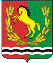 СОВЕТ ДЕПУТАТОВМУНИЦИПАЛЬНОГО ОБРАЗОВАНИЯ РЯЗАНОВСКИЙ СЕЛЬСОВЕТАСЕКЕЕВСКОГО РАЙОНА ОРЕНБУРГСКОЙ ОБЛАСТИ